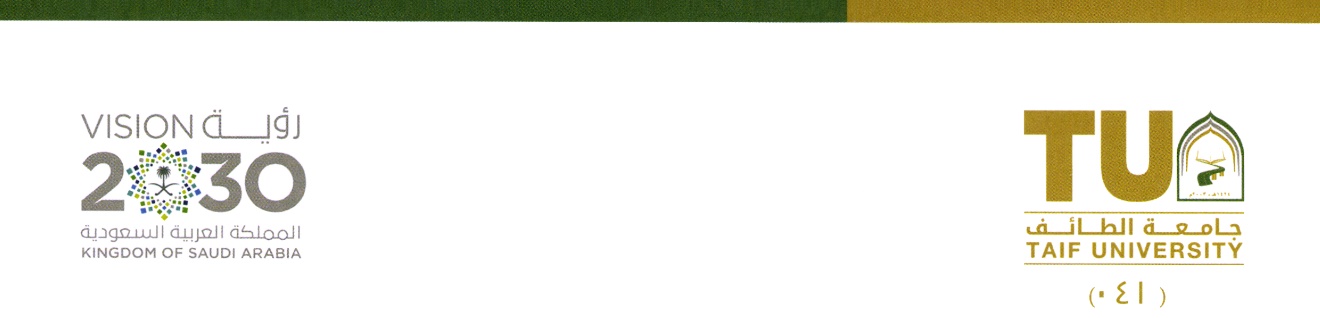 توصية علميةACADEMIC RECOMMENDATION       يتفضل الأستاذ الموصي بوضع علامة  في الخانة التي يرى أن الطالب يستحقها.  The Recommender is Kindly asked to put a tick      in the box he believes the student deserves.الدرجة العلمية  :      أستاذ  / Professor            أستاذ مشارك   /  Associate Prof.              أستاذ مساعد /  Assistant Prof.          Academic Position: نصادق على توقيع الموصي:                                                        We approve the signature of the recommender كلية إدارة الأعمالمدير مكتب العميد College of Business  Administration (CBA) Dean Office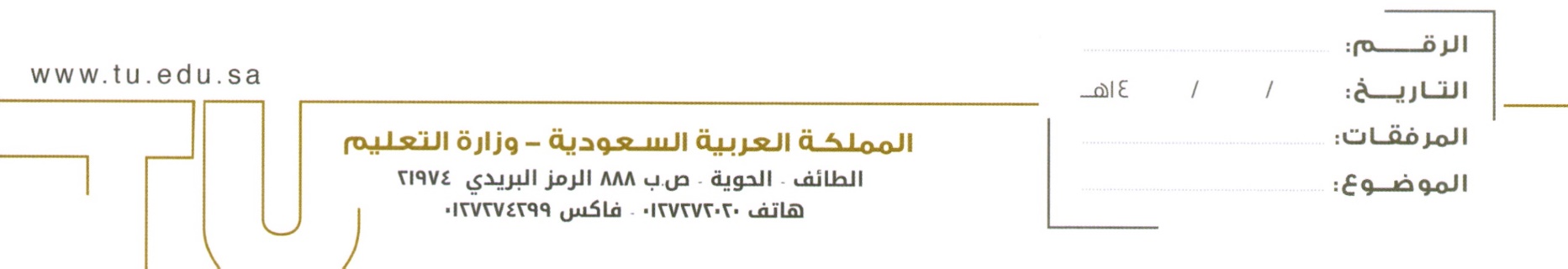 الختم الرسمي Official Stamp  اسم الطالب :اسم الطالب :اسم الطالب :Name of Student :Name of Student :Name of Student :الكلية :كلية إدارة الأعمالكلية إدارة الأعمالكلية إدارة الأعمالكلية إدارة الأعمالكلية إدارة الأعمالكلية إدارة الأعمالكلية إدارة الأعمالCollege of Business  Administration (CBA)  College of Business  Administration (CBA)  College of Business  Administration (CBA)  College of Business  Administration (CBA)  College of Business  Administration (CBA)  College of Business  Administration (CBA)  College of Business  Administration (CBA)  College of Business  Administration (CBA)  College :التخصص :التخصص :Department :Department :سنة التخرج :سنة التخرج :سنة التخرج :التقدير :Grade:2018/2019  BD2018/2019  BDYear of Graduation :Year of Graduation :Year of Graduation :Year of Graduation :الدراسات التي ترغب في مواصلتها :الدراسات التي ترغب في مواصلتها :الدراسات التي ترغب في مواصلتها :الدراسات التي ترغب في مواصلتها :( Master / PH.D)( Master / PH.D)( Master / PH.D)Studies student wishes to pursue :Studies student wishes to pursue :Studies student wishes to pursue :Studies student wishes to pursue :Studies student wishes to pursue :النشاطمتفوقSuperiorفوق المتوسطAbove averageمتوسطAverageتحت المتوسطBelow the averageمعلوماتي غير كافيةInadequate
KnowledgeACTIVITY ABILITYدرجة التحصيل العلميAcademic abilityالقدرة على التعبير عن الأفكارAbility to express ideasالمقدرة على المبادرة واستحداث الأفكارInitiative & Motivationالمقدرة النقديةCritical Thinkingالمقدرة على تقبل النقد والاستفادة منهAbility to accept & utilize   criticismالمقدرة على ترتيب الأفكار ووضع خطة بحثAbility to Plan & execute researchالمقدرة على تحمل المسؤوليةAbility to assume responsibilityتمكن الطالب من مهارات البحثCommand of research techniqueإتقانه اللغة الأجنبيةCommand of foreign Languagesاسم الموصي :Recommender's Name:توقيعه :  ……………..……حرر في :     /       / 1441 هـIssued on :         /     / 2020 BDSignature : ………......…..